Items to Represent with LEDs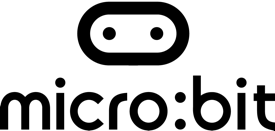 Select items from the list below and create representations of these using the LED planner sheet. Remember to use abstraction to select the most important detail associated with them item1Person2Happy Face3Mountain4Sun5Cloud6Umbrella7House8Bicycle9Ocean10Lightbulb11Elephant12Clock